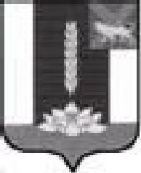 ДУМА ЧЕРНИГОВСКОГО РАЙОНА__________________________________________________________________РЕШЕНИЕПринято Думой Черниговского района25 июля 2018 годаВ соответствии с Федеральным законом от 06.10.2003 года № 131-ФЗ "Об общих принципах организации местного самоуправления в Российской Федерации", Градостроительным кодексом Российской Федерации, руководствуясь Уставом Черниговского муниципального района: 1. Утвердить Положение «О порядке проведения общественных обсуждений». (Прилагается). 2. Настоящее решение вступает в силу с момента опубликования в «Вестнике нормативных правовых актов Черниговского района» - приложении к газете «Новое время». Глава Черниговского района                                                              В.Н. Сёмкин26 июля 2018 года№ 116-НПА Приложение 1 к решению Думы Черниговского районаот 26.07.2018 № 116-НПАПОЛОЖЕНИЕо порядке проведения общественных обсужденийОбщие положенияНастоящее Положение разработано в соответствии с Конституцией Российской Федерации, Градостроительным кодексом Российской Федерации, Федеральным законом от 06.10.2003 N 131-ФЗ (ред. от 18.04.2018) "Об общих принципах организации местного самоуправления в Российской Федерации". Организатор общественного обсуждения заблаговременного обнародует информацию о вопросе образования земельных участков, сроке, порядке его проведения и определения его результатов. Организатор обеспечивает всем участникам общественного обсуждения свободный доступ к имеющимся в его распоряжении материалам, касающимся вопроса об образовании земельных участков.Общественные обсуждения по градостроительным вопросам проводятся в целях соблюдения права человека на благоприятные условия жизнедеятельности, прав и законных интересов правообладателей земельных участков и объектов капитального строительства по проектам генеральных планов, проектам правил землепользования и застройки, проектам планировки территории, проектам межевания территории, проектам, предусматривающим внесение изменений в один из указанных утвержденных документов, проектам решений о предоставлении разрешения на отклонение от предельных параметров разрешенного строительства, реконструкции объектов капитального строительства.Организатором общественного обсуждения является администрация Черниговского муниципального района либо физические или юридические лица.Участниками общественных обсуждений по проектам генеральных планов, проектам правил землепользования и застройки, проектам планировки территории, проектам межевания территории, проектам, предусматривающим внесение изменений в один из указанных утвержденных документов, являются граждане, постоянно проживающие на территории, в отношении которой подготовлены данные проекты, правообладатели находящихся в границах этой территории земельных участков и (или) расположенных на них объектов капитального строительства, а также правообладатели помещений, являющихся частью указанных объектов капитального строительства.Участниками общественных обсуждений по проектам решений о предоставлении разрешения на условно разрешенный вид использования земельного участка или объекта капитального строительства, проектам решений о предоставлении разрешения на отклонение от предельных параметров разрешенного строительства, реконструкции объектов капитального строительства являются граждане, постоянно проживающие в пределах территориальной зоны, в границах которой расположен земельный участок или объект капитального строительства, в отношении которых подготовлены данные проекты, правообладатели находящихся в границах этой территориальной зоны земельных участков и (или) расположенных на них объектов капитального строительства, граждане, постоянно проживающие в границах земельных участков, прилегающих к земельному участку, в отношении которого подготовлены данные проекты, правообладатели таких земельных участков или расположенных на них объектов капитального строительства, правообладатели помещений, являющихся частью объекта капитального строительства, в отношении которого подготовлены данные проекты, а в случае, если условно разрешенный вид использования земельного участка или объекта капитального строительства может оказать негативное воздействие на окружающую среду, также правообладатели земельных участков и объектов капитального строительства, подверженных риску негативного воздействия на окружающую среду в результате реализации данных проектов. Участники общественного обсуждения вправе свободно выражать свое мнение и вносить предложения по вопросу образования земельных участков.Общественные обсуждения по вопросам, указанным в пунктах 1-6, части 2.3 раздела 2 проводятся в форме и порядке, определенным организатором. Общественные обсуждения могут проводиться через средства массовой информации, в том числе через информационно-коммуникационную сеть Интернет.Организатор общественных обсуждений принимает предложения и замечания от лиц, права и законные интересы которых затрагивает и проводит информационное сопровождение общественных обсуждений (в порядке, определенном организатором) с участием граждан, общественных объединений, негосударственных некоммерческих организаций и органов местного самоуправления. Итоговое общественное обсуждение проводится только в форме очного собрания.Организация и проведение общественных обсужденийПроцедура проведения общественных обсуждений состоит из следующих этапов:оповещение о начале общественных обсуждений;размещение проекта, подлежащего рассмотрению на общественных обсуждениях, и информационных материалов к нему на официальном сайте http://www. chernigovka.org администрации Черниговского района в информационно-телекоммуникационной сети "Интернет" (далее в настоящей статье - официальный сайт) и открытие экспозиции или экспозиций такого проекта;проведение экспозиции или экспозиций проекта, подлежащего рассмотрению на общественных обсуждениях;подготовка и оформление протокола общественных обсуждений;подготовка и опубликование заключения о результатах общественных обсуждений.Общественные обсуждения по вопросам, указанным в пунктах 1-6, части 2.3 раздела 2, назначаются постановлением Главы Черниговского муниципального района с указанием проекта, подлежащего рассмотрению, даты и места его проведения, председательствующего на собрании участников общественных обсуждений.Общественные обсуждения проводятся администрацией Черниговского района по её инициативе или по заявкам, поступившим от физических или юридических лиц, в случаях, когда рассматриваются следующие вопросы:Проекты генеральных планов;Проекты правил землепользования и застройки;Проекты планировки территории;Проекты межевания территории;Проекты, предусматривающие внесение изменений в один из указанных утвержденных документов;Проекты решений о предоставлении разрешения на отклонение от предельных параметров разрешенного строительства, реконструкции объектов капитального строительства.Решение о проведении общественного обсуждения принимается не позднее чем через 30 дней со дня регистрации заявления администрацией Черниговского муниципального района о внесении изменений в Правила землепользования и застройки.Организатор и назначение общественных обсуждений. Организатор общественных обсуждений в соответствии с законодательством:обеспечивает доступ всех заинтересованных лиц к материалам и документации по предмету общественных обсуждений на протяжении всего периода прохождения общественного обсуждения;обеспечивает прием и документирование замечаний и предложений от граждан, общественных объединений и иных негосударственных некоммерческих организаций;по окончании срока информационной публикации обобщает принятые замечания и предложения, в том числе, поданные в сети Интернет, обеспечивает проведение общественного обсуждения;составляет протокол проведения общественного обсуждения, в котором четко фиксируются основные вопросы обсуждения, а также предмет разногласий между общественностью и организатором обсуждения, если таковой был выявлен. Протокол подписывается председателем и секретарем общественного обсуждения;на основании высказанных мнений, предложений и замечаний обеспечивает ознакомление с протоколом проведения общественного обсуждения представителей граждан, общественных организаций, представителей администрации Черниговского муниципального района, присутствующих на итоговом общественном обсуждении.В случае, если организатором общественных обсуждений выступают физические или юридические лица, организатор обращается в администрацию Черниговского муниципального района с заявлением о проведении общественного обсуждения по вопросам, указанным в пунктах 1-6, части 2.3 раздела 2.К заявлению о проведении общественных обсуждений прикладываются следующие документы:обоснование предложений (соответствие документам территориального планирования и градостроительного зонирования). Материалы для проведения общественных обсуждений готовятся собственником земельного участка, застройщиком или его представителем, заказчиком, а также, в случае, если организатором общественных обсуждений является администрация Черниговского района, – отделом градостроительства и имущественных отношений Администрации Черниговского района.предложения о месте, дате, форме и времени проведения общественного обсуждения.В случае, если организатором общественных обсуждений выступает администрация Черниговского района, администрация принимает решение в соответствии с частью 3.5 раздела 3 настоящего положения.Администрация Черниговского муниципального района в срок не более 30 дней со дня регистрации заявления:согласовывает с организатором, в случае, если организатором являются физические либо юридические лица, сроки проведения общественного обсуждения, место, дату и время проведения итогового общественного обсуждения, либо принимает решение самостоятельно о сроках проведения общественного обсуждения, месте, дате и времени проведения итогового общественного обсуждения.принимает решение о назначении общественного обсуждения.В решении о назначении общественного обсуждения указываются:организатор общественных обсуждений;дата, время и место проведения общественного обсуждения;предложение о внесении изменений в Правила землепользования и застройки;графический материал;иные вопросы, связанные с организацией общественного обсуждения.Графические материалы должны содержать:границы образуемых земельных участков и их площади;сведения из документов территориального планирования и градостроительного зонирования;Проект, подлежащий рассмотрению на общественных обсуждениях, и информационные материалы к нему размещаются на официальном сайте. Оповещение о начале общественных обсужденийВ течении двух дней после регистрации заявки о проведении общественных обсуждений отдел градостроительства и имущественных отношений информирует организатора общественных обсуждений о состоявшемся запросе на проведение общественных обсуждений. Оповещение о начале общественных обсуждений является неотъемлемой частью постановления Главы Черниговского муниципального района. Оповещение о начале общественных обсуждений публикуется не позднее чем за семь дней до дня размещения на сайте http://www. chernigovka.org (далее по тексту – официальный сайт) и в «Вестнике нормативно-правовых актов Черниговского района» - приложении к газете "Новое время" проекта, который подлежит рассмотрению на общественных обсуждениях, в порядке, установленном для официального опубликования муниципальных правовых актов, иной официальной информации, а также в случае, если это предусмотрено муниципальными правовыми актами, в иных средствах массовой информации;Оповещение о начале общественных обсуждений распространяется на информационных стендах, оборудованных около здания администрации Черниговского района, в местах массового скопления граждан и в иных местах, расположенных на территории, в отношении которой подготовлены соответствующие проекты, и (или) в границах территориальных зон и (или) земельных участков, указанных в части 3 настоящей статьи (далее - территория, в пределах которой проводятся общественные обсуждения), иными способами, обеспечивающими доступ участников общественных обсуждений к указанной информации.Оповещение о начале общественных обсуждений составляется по форме приложения 1 к настоящему Положению.  В период со дня размещения проекта, подлежащего рассмотрению на общественных обсуждений, до дня проведения собрания участников общественных обсуждений проводится экспозиция проекта, подлежащего рассмотрению на общественных обсуждениях. В ходе работы экспозиции организуется консультирование посетителей экспозиции, распространение информационных материалов о проекте, подлежащем рассмотрению. Консультирование посетителей экспозиции осуществляется представителями отдела градостроительства и имущественных отношений администрации Черниговского района. Участники общественных обсуждений, прошедшие в соответствии с частью 5.2, 5.3 настоящего положения идентификацию, имеют право вносить предложения и замечания, касающиеся обсуждаемого проекта следующими способами:посредством официального сайта или информационных системв письменной или устной форме в ходе проведения собрания или собраний участников общественных обсуждений;в письменной форме в адрес организатора общественных обсуждений;посредством записи в книге (журнале) учета посетителей экспозиции проекта, подлежащего рассмотрению на общественных обсуждениях.Площадка проведения экспозиции проекта, подлежащего рассмотрению на общественных обсуждениях, а также время консультирования посетителей экспозиции проекта, вносятся в оповещения о проведении общественных обсуждений по согласованию с отделом градостроительства и имущественных отношений администрации Черниговского района.Участники общественных обсужденийРегистрация участников общественного обсуждения осуществляется не позднее чем за три дня до проведения общественного обсуждения путем сообщения о своем желании участвовать в общественном обсуждении по контактному телефону (телефонам), по адресу электронной почты, лично по адресу организатора, указанному в информационном сообщении о проведении общественного обсуждения.Участники общественных обсуждений в целях идентификации представляют сведения о себе (фамилию, имя, отчество (при наличии), дату рождения, адрес места жительства (регистрации) - для физических лиц; наименование, основной государственный регистрационный номер, место нахождения и адрес - для юридических лиц) с приложением документов, подтверждающих такие сведения. Участники общественных обсуждений, являющиеся правообладателями соответствующих земельных участков и (или) расположенных на них объектов капитального строительства и (или) помещений, являющихся частью указанных объектов капитального строительства, также представляют сведения соответственно о таких земельных участках, объектах капитального строительства, помещениях, являющихся частью указанных объектов капитального строительства, из Единого государственного реестра недвижимости и иные документы, устанавливающие или удостоверяющие их права на такие земельные участки, объекты капитального строительства, помещения, являющиеся частью указанных объектов капитального строительства.Не требуется представление указанных в части 5.2 настоящего положения документов, подтверждающих сведения об участниках общественных обсуждений (фамилию, имя, отчество (при наличии), дату рождения, адрес места жительства (регистрации) - для физических лиц; наименование, основной государственный регистрационный номер, место нахождения и адрес - для юридических лиц), если данными лицами вносятся предложения и замечания, касающиеся проекта, подлежащего рассмотрению на общественных обсуждениях, посредством официального сайта или информационных систем (при условии, что эти сведения содержатся на официальном сайте или в информационных системах). При этом для подтверждения сведений, указанных в части 5.2 настоящего положения, может использоваться единая система идентификации и аутентификации.Без регистрации в общественном обсуждении вправе участвовать:Губернатор Приморского края или его полномочный представитель;первый вице-губернатор, вице-губернаторы Приморского края;представители органов государственной власти Приморского края;председатель Законодательного Собрания Приморского края или его полномочный представитель;депутаты законодательного собрания Приморского края;депутаты Думы Черниговского муниципального района;уполномоченный по правам человека в Приморском крае;сотрудники органов прокуратуры Приморского края;иные лица по приглашению организатора общественного обсуждения.При проведении общественных обсуждений обработка персональных данных участников общественных обсуждений осуществляется с учетом требований, установленных Федеральным законом от 27 июля 2006 года № 152-ФЗ «О персональных данных».Составление протокола и заключения по результатам проведения общественных обсуждений.По результатам проведения общественных обсуждений организатор общественных обсуждений в течение семи дней со дня проведения собрания участников общественных обсуждений составляет протокол по форме приложения 2 к настоящему Положению. К протоколу общественных обсуждений прилагается перечень принявших участие в рассмотрении проекта участников общественных обсуждений, включающий в себя следующие сведения в соответствии с частью 5.2 и 5.3 настоящего положения.Участник общественных обсуждений, который внес предложения и замечания, касающиеся проекта, рассмотренного на общественных обсуждениях, имеет право получить выписку из протокола общественных обсуждений, содержащую внесенные этим участником предложения и замечания.Администрация Черниговского муниципального района, с учетом протокола по итогам общественного обсуждения, принимает решение по вопросу общественных обсуждений в форме постановления администрации Черниговского муниципального района.Предложения и замечания, внесенные на общественных обсуждениях, подлежат регистрации, а также обязательному рассмотрению организатором общественных обсуждений.Предложения и замечания, внесенные на общественных обсуждениях, не рассматриваются в случае выявления факта представления участником общественных обсуждений недостоверных сведений о его идентификации.На основании протокола общественных обсуждений организатор общественных обсуждений в течение трех дней со дня подписания протокола осуществляет подготовку заключения о результатах общественных обсуждений по форме приложения 3 к настоящему Положению. Заключение о результатах общественных обсуждений подлежит опубликованию не позднее трех дней в «Вестнике нормативно-правовых актов Черниговского района» - приложении к газете "Новое время" и размещается на официальном сайте http://www. chernigovka.org/.Хранение материалов проведения общественных обсуждений обеспечивается организатором проведения общественных обсуждений в соответствии с действующим законодательством.Приложение № 1  к Положению о порядке проведения общественных обсужденийОповещение о начале общественных обсужденийВ соответствии с постановлением Главы Черниговского района от __________________ № ____________ о назначении общественных обсуждений по проекту:______________________________________________________________ информация о проекте, подлежащем рассмотрению на общественных обсуждениях,______________________________________________________________перечень информационных материалов к такому проектуобщественные обсуждения проводятся с «___»_____________ 20___ по «___»_______20__ на официальном сайте по адресу: _______________________ и (или) в информационных системах ______________________________________.Экспозиция проекта проходит в здании _______________________ по адресу _______________________________________________________________________. Консультации по экспозиции проекта проводятся в _________________ с _______часов по __________часов. 						дни неделиПредложения и замечания, касающиеся проекта, можно подавать посредством официального сайта или информационных систем, в письменной форме в адрес организатора общественных обсуждений с ______________ по __________________ в будние дни с ________ часов по _______ часов в здании ___________________ по адресу __________________________________________; а также посредством записи в книге (журнале) учета посетителей экспозиции проекта, подлежащего рассмотрению на общественных обсуждениях.Проект, подлежащий рассмотрению на общественных обсуждениях, и информационные материалы к нему размещены на официальном сайте по следующему адресу: ______________________________________ и (или) в информационных системах _______________________________________________________________.Приложение № 2  к Положению о порядке проведения общественных обсужденийПротокол общественных обсуждений«____»____________20__ г.Администрацией Черниговского муниципального района проведены общественных обсуждения в соответствии в соответствии с постановлением Главы Черниговского района от __________________ № ____________ о назначении общественных обсуждений по проекту:___________________________________________________________________ информация о проекте, подлежащем рассмотрению на общественных обсуждениях,___________________________________________________________________перечень информационных материалов к такому проектуобщественные обсуждения проведены в период с «___»_____________ 20___ по «___»_______20__ на официальном сайте по адресу: _______________________ и (или) в информационных системах ______________________________________.Экспозиция проекта проходила в здании _______________________ по адресу _______________________________________________________________________. Консультации по экспозиции проекта проводились в _________________ с _______часов по __________часов. 						дни неделиПредложения и замечания, касающиеся проекта, были поданы посредством официального сайта или информационных систем, в письменной форме в адрес организатора общественных обсуждений с ______________ по __________________ в будние дни с ________ часов по _______ часов в здании ___________________ по адресу __________________________________________; а также посредством записи в книге (журнале) учета посетителей экспозиции проекта, подлежащего рассмотрению на общественных обсуждениях (нужное подчеркнуть).Оповещение о начале общественных обсуждений опубликовано в _______________________ «___»_________________20 г. № _________; размещено на официальном сайте и (или) в информационных системах «___»_____20____ г.В период проведения общественных обсуждения были поданы следующие замечания и предложения от участников общественных обсуждений:От участников общественных обсуждений постоянно проживающих на территории, в пределах которой проводятся общественных обсуждения:________________________________________________________________________________________________________________________________От иных участников общественных обсуждений:________________________________________________________________________________________________________________________________Организатор общественных обсуждений					_____________________Приложение № 3к Положению о порядке проведения общественных обсужденийЗаключение о результатах общественных обсуждений«____»____________________20___ г.Общественные обсуждения по проекту ______________________________________________ проводились в период с «___»_____________ 20___ по «___»_______20__ на официальном сайте по адресу: _______________________ и (или) в информационных системах ______________________________________.В общественных обсуждениях приняло участие __________ человек. По результатам общественных обсуждений составлен протокол общественных обсуждений № _______ от _________________, на основании которого подготовлено заключение о результатах общественных обсуждений;В период проведения общественных обсуждений были поданы замечания и предложения от участников общественных обсуждений:От участников общественных обсуждений постоянно проживающих на территории, в пределах которой проводятся общественных обсуждения, _______ предложений и замечаний.От иных участников общественных обсуждений ________ предложений и замечаний.Рекомендации организатора общественных обсуждений о целесообразности или нецелесообразности учета внесенных участниками общественных обсуждений предложений и замечаний: Выводы по результатам общественных обсуждений:  Направить проект _________________________________ на утверждение/на доработку (нужное подчеркнуть).Председатель комиссии по градостроительным	и земельным вопросам							____________________ПОЯСНИТЕЛЬНАЯ ЗАПИСКАк проекту Решения Думы Черниговского района о принятии Положения «О порядке проведения общественных обсуждений»Разработка проекта Положения «О порядке проведения общественных обсуждений» вызвана необходимостью приведения в соответствии с действующим законодательством. Данное Положение разработано на основании Федерального закона от 21.07.2014 N 212-ФЗ "Об основах общественного контроля в Российской Федерации", Федерального закона от 29.12.2017 № 455-ФЗ «О внесении изменений в Градостроительный кодекс Российской Федерации и отдельные законодательные акты Российской Федерации».Заместитель главы администрации Черниговского района                                                                           В.И. УдодФИНАНСОВО-ЭКОНОМИЧЕСКОЕ ОБОСНОВАНИЕк проекту Решения Думы Черниговского района о принятии Положения «О порядке проведения общественных обсуждений»Принятие Положения «О порядке проведения общественных обсуждений» не потребует дополнительных затрат из местного бюджета.Заместитель главы администрацииЧерниговского района                                                                              В.И. УдодО принятии Положения «О порядке проведения общественных обсуждений»№ п/пСодержание предложения (замечания)Рекомендации организатора